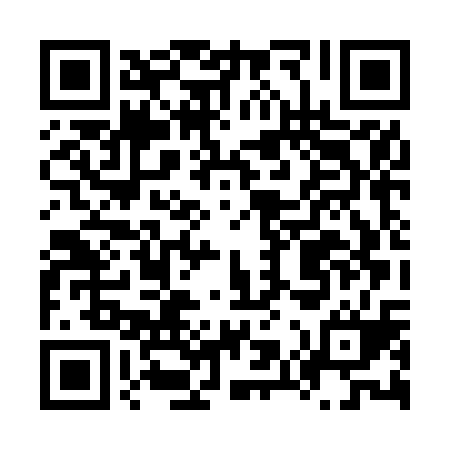 Ramadan times for Caraguatatuba, BrazilMon 11 Mar 2024 - Wed 10 Apr 2024High Latitude Method: NonePrayer Calculation Method: Muslim World LeagueAsar Calculation Method: ShafiPrayer times provided by https://www.salahtimes.comDateDayFajrSuhurSunriseDhuhrAsrIftarMaghribIsha11Mon4:514:516:0712:163:436:266:267:3712Tue4:514:516:0712:163:436:256:257:3613Wed4:524:526:0712:163:436:246:247:3514Thu4:524:526:0812:153:426:236:237:3415Fri4:534:536:0812:153:426:226:227:3316Sat4:534:536:0912:153:416:216:217:3217Sun4:544:546:0912:153:416:206:207:3118Mon4:544:546:1012:143:406:196:197:3019Tue4:554:556:1012:143:406:186:187:2920Wed4:554:556:1012:143:396:176:177:2821Thu4:554:556:1112:133:396:166:167:2722Fri4:564:566:1112:133:386:156:157:2623Sat4:564:566:1212:133:386:146:147:2524Sun4:574:576:1212:133:376:136:137:2425Mon4:574:576:1212:123:376:126:127:2326Tue4:584:586:1312:123:366:116:117:2227Wed4:584:586:1312:123:366:106:107:2128Thu4:584:586:1412:113:356:096:097:2029Fri4:594:596:1412:113:356:086:087:1930Sat4:594:596:1412:113:346:076:077:1831Sun5:005:006:1512:103:346:066:067:171Mon5:005:006:1512:103:336:056:057:162Tue5:005:006:1512:103:326:046:047:153Wed5:015:016:1612:103:326:036:037:144Thu5:015:016:1612:093:316:026:027:135Fri5:015:016:1712:093:316:016:017:126Sat5:025:026:1712:093:306:006:007:117Sun5:025:026:1712:083:295:595:597:108Mon5:025:026:1812:083:295:585:587:099Tue5:035:036:1812:083:285:575:577:0810Wed5:035:036:1912:083:285:565:567:07